       In Re		NAME: __________________________________		DATE OF BIRTH: _____________________ SSN: XXX-XX-_____MEDICAL EVALUATION REPORT [64.2-2005]TO:	 HEALTH PROFESSIONALS INVOLVED IN TREATMENT OF THE ABOVE:The Circuit Court is being asked to consider appointment of a Guardian and or a Conservator of the above individual. Virginia law (64.2-2005) requires that the Court have a Medical Evaluation, and gives civil immunity for providing confidential patent information in good faith.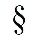 Please respond to the following questions regarding the medical condition of the above named patient. You may do so on this form or in a narrative on your letterhead which addresses the various questions. Responses should be legible and, where needed, give some detail in answer to the questions. Please do not use abbreviations or medical shorthand, as this form will be filed with the Court and considered as evidence. Use the back for additional comments if needed. This information will be kept confidential and will not be released o any third parties except as incident to a proceeding to appoint a guardian or conservator pursuant to Virginia law. See HIPPA [45 CFR 164.512(e)] for the authority of a covered entity to disclose protected health information without the written authorization of the affected individual. I certify that the diagnosis set forth in the Medical Evaluation Report, and the opinions expressed in this report, are offered to a reasonable degree of medical certainty.Date: ______________                                  Signature: ________________________________State your full name,Business address andOffice telephone numberState you Professional License, Medical training [School, degreeYear of graduation]:Any specialty certifications(“Boards”) you hold.How long have you known thePatient? When did you last see the              patient and obtain the information to               complete this evaluation? What is/are the patient’s diagnosis?What medication(s) is the patient receiving that affect the patient’s functioning? (Circle One, please comment on amount of assistance needed if any)Describe the physical condition and functional impairment of the patient, including:Describe the patient’s mobility:    ambulatory   cane   walker   wheelchair   bedriddenCan the patient live independently?   YES   NOCan the patient handle the following Activities of Daily Living Skills (ADLs) without assistance? Eating                    YES     NODressing                YES     NOBathing                  YES     NOOther                     YES     NOConsidering the Mental Condition andFunctional impairments of the patient         (Circle one: please explain negative answers)Is the patient Aware of current          Yes    Moderately    Somewhat    Nosurroundings, family and friends                                                  Is the patient Aware of assets             Yes    Moderately    Somewhat    Noand liabilities   Is the patient Alert?                              Yes    Moderately    Somewhat    NoDoes the patient Have Evidence         Yes    Moderately    Somewhat    Noof diminished or limited mentalcapacity/ability(Please note any test results)In your medical                                              Yes    Moderately    Somewhat    Noopinion/observation, Can the patientmanage daily personal business affairs? How likely will the condition of the patient               Unlikely     Doubtful         Possibleimprove? If improvement is likely, when canthe patient resume ADLs unassisted?                         Likely (When? ->)In your medical opinion, does the patient require someone to assist inPersonal Business affairs                                           YES    SOME    NOActivities of Daily Living Skills (ADLs)                       YES    SOME   NOHow much can the patient participate in:Personal Business Affairs                                          FULLY     SOME    NOT-AT-ALLActivities of Daily Living Skills (ADLs)                       FULLY    SOME     NOT –AT-ALLHave any tests  been conducted whichwould indicate the patient’s mental or physical ability? If so, please summarizethe results. (use back if needed)Can (should) the patient:                                     (Circle One)Drive (hold a Driver’s License)?               YES      NOPurchase, possess or transport               YES      NOFirearms?Sign/make a Power of Attorney or         YES      NOAdvance Medical Directive?Prepare a Last Will and Testament?       YES      NOVote?                                                            YES      NOPlease provide any further comments or information regarding this patient that may be useful to the Court in considering the appointment of a guardian or conservator. Use the back if needed.